TROPICIELE : 01.06.- 05.06.20202Temat tygodnia : „Dzieci świata”Kochani Tropiciele! Z okazji Waszego święta – Dnia dziecka,  które przypada 1 czerwca życzymy Wam dużo zdrowia, szczęścia, spełnienia marzeń oraz beztroskiej zabawy i dużo uśmiechu! Panie : Madzia i Helenka.Dzień 1.Zadanie 1. Rozmowa na temat dzieci mieszkających na innych kontynentach. Przeglądanie zdjęć, albumów, atlasu geograficznego z innymi częściami świata oraz filmu edukacyjnego „Kolorowe dzieci”. https://www.youtube.com/watch?v=Y_kIVuTfVk4.Zadanie 2. Oglądanie obrazków przedstawiających dzieci z różnych kontynentów. Dostrzeganie różnic i podobieństw między ludźmi. Powiedz, jakie cechy wyglądu i ubioru mają dzieci mieszkające w Afryce, Europie, Azji?  Wymień różnice między przedstawionymi na nich dziećmi (kolor skóry, kształt oczu itd.). Odszukaj cechy wspólne – dzieci mają oczy takiego samego koloru jak ja, są takiego samego wzrostu, mają na sobie element ubrania w tym samym kolorze.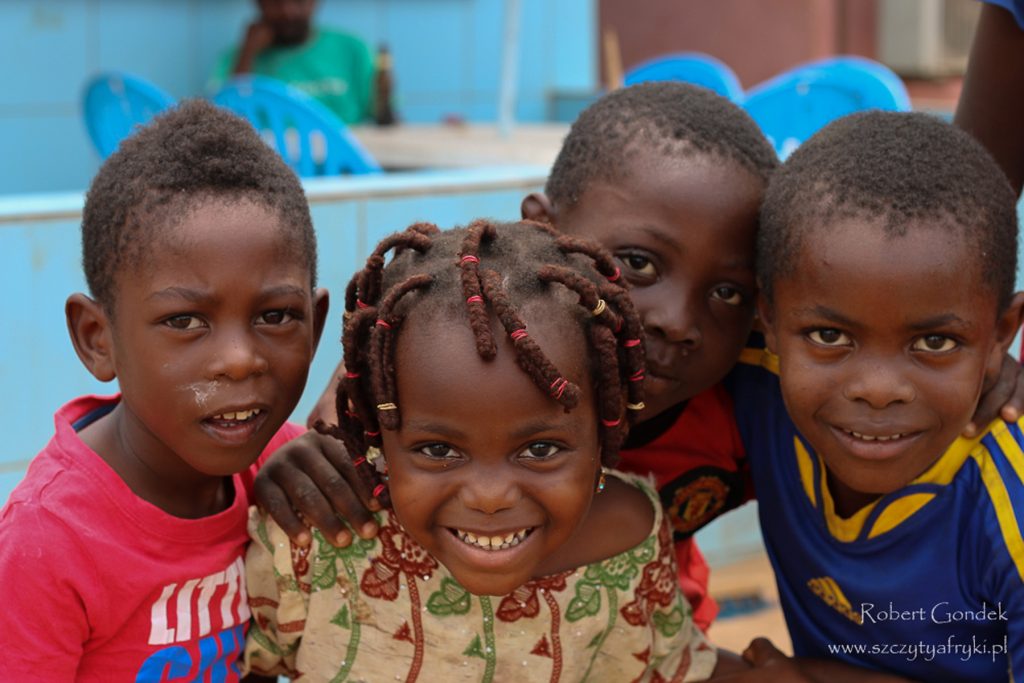  Dzieci z Afryki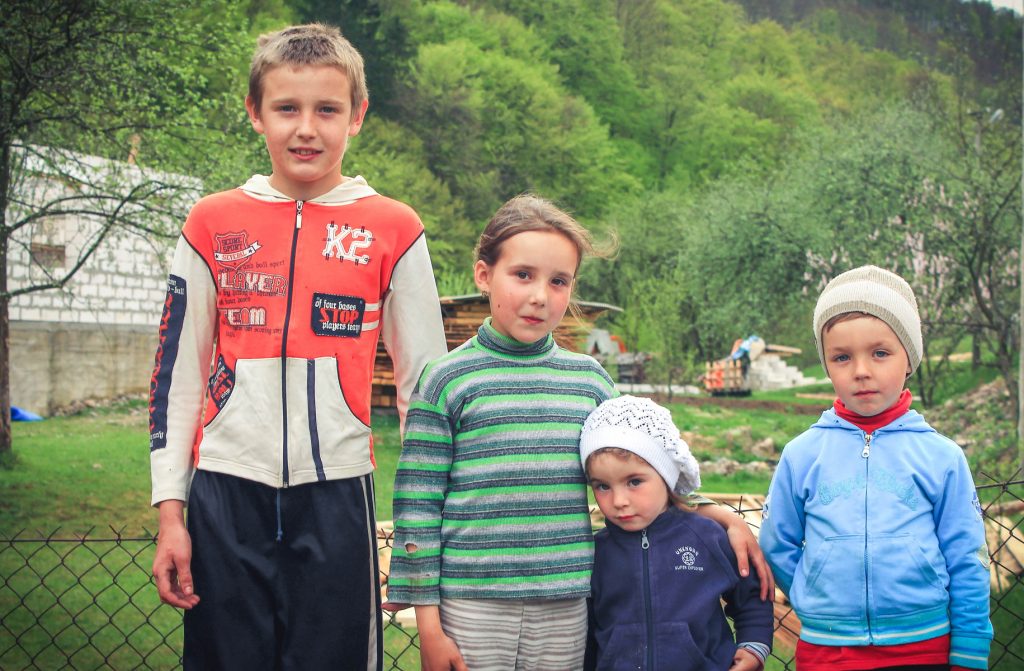 Dzieci z Europy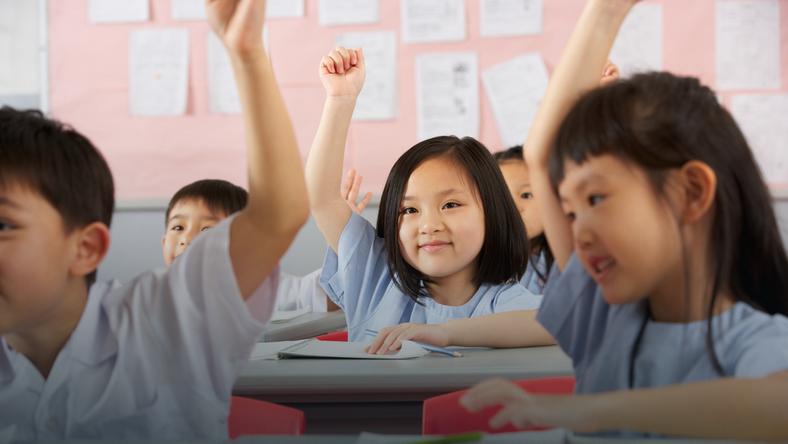 Dzieci z AzjiSformułowanie wniosku: Każdy jest wyjątkowy- wygląda inaczej.Zadanie 3. Słuchanie wiersza W. Fabera ,,Dzieci świata”
W Afryce w szkole na lekcji,
Śmiała się dzieci gromada,
Gdy im mówił malutki Gwinejczyk,
Że gdzieś na świeci śnieg pada.A jego rówieśnik Eskimos,
Tez w szkole w chłodnej Grenlandii,
Nie uwierzył, że są na świecie
Gorące pustynie i palmy.Afryki, ani Grenlandii
My także jak dotąd nie znamy,
A jednak wierzymy w lodowce,
W gorące pustynie, w banany.I dzieciom z całego świata,
chcemy ręce uścisnąć mocno
i wierzymy, że dzielni z nich ludzie,
jak i z nas samych wyrosną.Rozmowa na temat wiersza:
– Z czego śmiały się dzieci afrykańskie i dlaczego?
– Gdzie mieszkają Eskimosi?
– O czym nie wiedziały eskimoskie dzieci?
– Co łączy dzieci na całym świecie?Dzień 2.Zadanie 1. Zabawa „Powitanie”– witamy się po japońsku – głęboki skłon ze złożonymi dłońmi na piersi
– witamy się jak Eskimosi – pocieranie się noskami– po europejsku – podawanie dłoni i mówienie „Dzień dobry” – w różnych językach : „Guten Tag”, „Good Morning”.Zadanie 2.  Zagadki – rodzic czyta zagadki, a dzieci zgadują o kim jest mowa:
Gdy czas na łowy to igloo buduje, uczy swego synka, jak się poluje (Eskimos)
Pałeczkami ryż zjada, legendy o smokach opowiada, ma skośne oczy i żółtą skórę, jego krajotoczony jest Wielkim Murem (Chińczyk)Indianie mówią o nas „Biała twarz”, zajrzyj do lusterka i już go masz! (Europejczyk)
Na sawannie urządza polowanie, już z daleka słychać tam-tamów granie. (Afrykańczyk)
Gdy świętuje, chodzi w pióropuszu, fajkę pokoju pali, by dodać sobie animuszu. (Indianin)Zadanie 3. Wykonanie pracy plastycznej „Dzieci z całego świata”.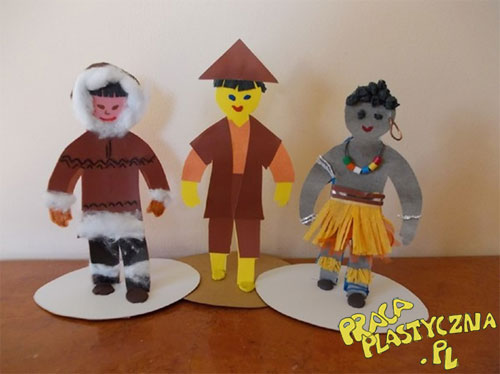 Przygotowujemy sylwety dzieci z twardego brystolu lub tektury oraz podstawki z dwoma nacięciami. Naszym zadaniem jest wykonanie charakterystycznego stroju dla danej postaci np.  Eskimosa, Chińczyka, Japonki, Indianina itp. Do wykonania pracy, wykorzystujemy różnorodne materiały  i stosujemy różne techniki wg własnej inwencji. Po ozdobieniu postaci, wkładamy nogi sylwety w nacięcia (jedną nogę zaginają do przodu, drugą do tyłu)
i przyklejamy od spodu klejem lub taśmą. Gdy sylwety są już dobrze umocowane, możemy  wykonać postaciom buty z plasteliny, naszkicować bluzkę, spodnie wyciąć i przykleić na właściwą część sylwetyDzień 3. Zadanie 1. Rodzicu, porozmawiaj z dzieckiem o jego prawach. Każdemu dziecku, niezależnie od koloru skóry, wyznania czy pochodzenia, przysługują takie same prawa – prawa dziecka. Do zabawy, imienia i nazwiska, wychowania w rodzinie, edukacji, opieki zdrowotnej, równego traktowania. Najważniejszym dokumentem jest Konwencja o prawach dziecka uchwalona w 1989 roku przez Zgromadzenie Ogólne Organizacji Narodów Zjednoczonych i ratyfikowana przez Polskę w 1991 roku.Zadanie 2. Posłuchaj rymowanki : „Prawa dziecka”Każdy człowiek duży, małySwoje prawa ma.Każde dziecko duże, małeswoje prawa zna.Do uśmiechu i spokoju,do miłości i do życia,Do opieki swych rodziców,Radosnego serca bicia.Nie we wszystkich krajach dzieci mają rodziny, chodzą do szkoły, mają ciepłe posiłki na przykład w Afryce. https://www.youtube.com/watch?v=wtdHz6HdUrIZadanie 3. Obejrzyj film animowany pt. „Prawa dziecka”. Odgadnij z jakich baśni są postaci Jasia i Małgosi, księżniczki, kaczątka? Podaj tytuły tych baśni. Jakie prawa mają dzieci?https://www.youtube.com/watch?v=f4tbWJo02q4Zadanie 4. Rysowanie siebie w swoim ulubionym ubraniu, ze swoją ulubioną zabawką. Kolorowanie ramki swoim ulubionym kolorem. Samodzielne pisanie swojego imienia.Dzień 4. Zadanie 1. „Rodzinna czytanka” – przeczytaj z rodzicem tekst wyrazowo-obrazkowy. 5l – podziel na sylaby nazwy wszystkich obrazków, 6l – na jaką głoskę zaczynają się i kończą podane obrazki. Jaką nazwę nosiła ulica przy, której stał rodzinny dom? Jak ma na imię mama? Co lubią dzieci?https://ztorbynauczycielki.pl/wp-content/uploads/2020/05/RODZINNA-CZYTANKA.pdfZadanie 2. Ćwiczenia grafomotoryczne – kreatywne zabawy dla dzieci rozwijające sprawność manualną. Kochani! Mamy nadzieję, że spośród propozycji zabaw umieszczonych na filmiku poniżej znajdziecie coś dla siebie. Powodzenia!  https://www.youtube.com/watch?v=Q4eNUxlk5CUDzień 5. Zadanie 1. Wysłuchaj piosenki „Jesteśmy dziećmi”. Naucz się refrenu i pierwszej zwrotki. Zaśpiewaj solo lub w duecie na przykład ze swoim rodzeństwem.https://www.youtube.com/watch?v=7K3_mSb1zRQCzy jesteś z Afryki,
Czy też z Ameryki,
Nie jest ważne gdzie mieszkamy,
Bo jesteśmy tacy sami.Ref: Jesteśmy dziećmi! Chcemy miłości!
Jesteśmy dziećmi! Chcemy radości!
Chcemy by często tulono nas
I żeby miło płynął nam czas.Czy mówisz po polsku,
Czy też po japońsku,
Wszyscy dobrze rozumiemy,
Czego tak naprawdę chcemy.Ref: Jesteśmy dziećmi! Chcemy miłości!
Jesteśmy dziećmi! Chcemy radości!
Chcemy by często tulono nas
I żeby miło płynął nam czas.− Czego pragnie każde dziecko?− Czy każde dziecko jest bezpieczne i szczęśliwe?− Czy dzieci innych ras, mające inny kolor skóry, różnią się jeszcze czymś od nas? Zadanie 2.  Kochani Tropiciele! W ramach prozdrowotnego programu „Zdrowy przedszkolak” zachęcam Was do wykonania zdrowych kanapek wraz z rodzicami. Będzie nam bardzo miło jeśli prześlecie nam ich zdjęcia na przedszkolnego messnegera bądź też e-maila : tropiciele.pp13@wp.pl.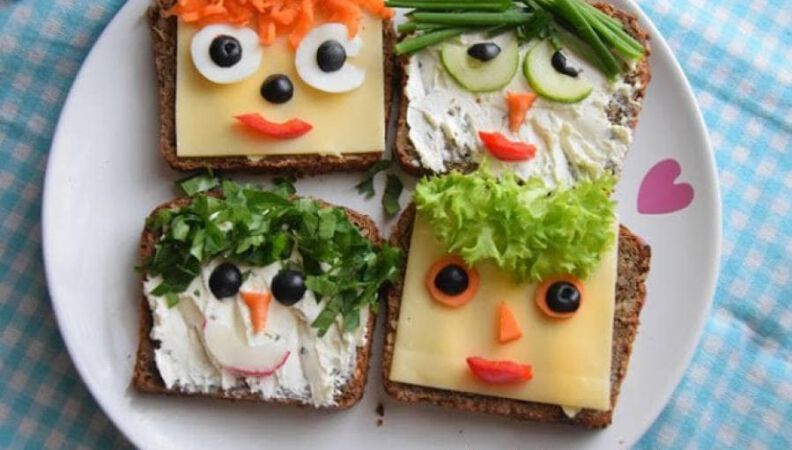 ( propozycja wykonania  kanapek )